ТЕХНОЛОГИЧЕСКАЯ КАРТА № 13/ОСП 3краткосрочной образовательной практикипо конструированию ракеты из бросового материала«Ракета»для детей 6-7 летавтор: Шушпанова Елена ВикторовнаМАДОУ 34 ОСП 3воспитатель 1 кв. кат.Тематический план занятийПриложения.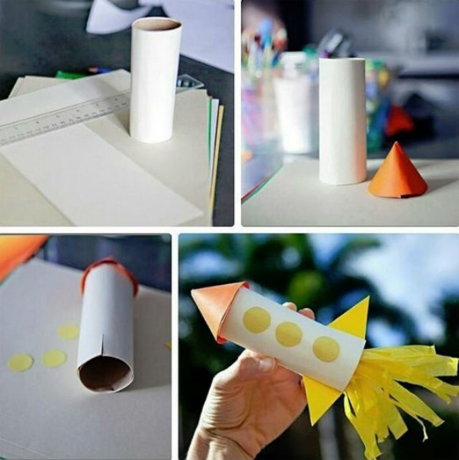 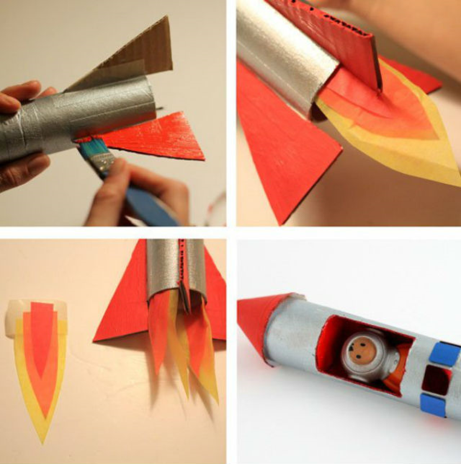 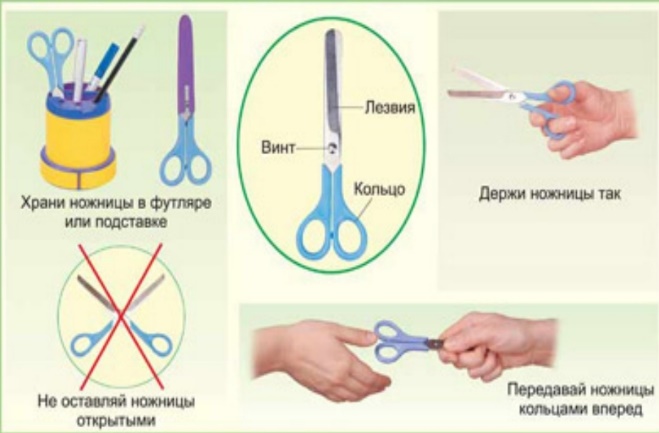 Аннотация для родителей (основная идея доступная для понимания, четко и лаконично формулированная) Самое интересное для ребенка это приготовление ракеты собственными руками из абсолютно не обычных материалов. Например, коробка из магазина, вроде можно и выкинуть, но посмотрите какое чудо из нее можно сотворить. Ракеты бывают самые разные – военные, космические. Их создает конструктор.Одним из великих конструкторов был Сергей Королев. Он создал ракету, которая поднялась так высоко, что достигла космоса. Он же создал корабль, на котором Гагарин совершил свой полет.Цель КОП, в том числе ТНОбучение  ребёнка изготовлению модели ракеты из картона, на основе определённой схемы действий.Количество часов КОП, в том числе ТН1 занятие, 30 минутМаксимальное количество участников2 человекаПеречень материалов и оборудования для проведения КОП, в том числе ТНкартон,  ножницы, цветная самоклеящаяся бумага, цветной картон, клей (лучше – « момент» универсальный прозрачный).Предполагаемые результаты (умения/навыки, созданный продукт)Ребёнок знает, как изготовить ракету для игры в сюжетную игру «Космос».Список литературы, использованной при подготовке КОП, в том числе ТН. 1.https://nsportal.ru/detskiy-sad/konstruirovanie-ruchnoy-trud/2020/04/09/master-klass-po-teme-konstruirovanie2. https://mamamozhetvse.ru/stixi-pro-kosmos-dlya-detej-30-luchshix.htmlЗадачиДеятельность педагогаДеятельность детейПредполагаемый результат Тема: «Знакомство с часами»Тема: «Знакомство с часами»Тема: «Знакомство с часами»Тема: «Знакомство с часами»- образовательная: Вызвать интерес к умению изготавливать атрибуты для сюжетных игр- развивающая: Развивать умение пользоваться схемами и умением ее читать - воспитательная: Воспитыватьусидчивость, внимание, память.1 Чтение стихотворенияВ космической ракете С названием «Восток» Он первым на планете подняться к звездам смог. Поет об этом песни Весенняя капель: Навеки будут вместе Гагарин и апрель!

2.Сегодня мы с тобой сделаем ракету для игры3. Давай рассмотрим схему изготовления ракеты схему по технике безопасности, при работе с ножницами.4.  Давай сделаем с тобой ракету.Отгадывает загадкуРассматривает картинки (ракета), различные летательные аппаратыРассматривает схему изготовления ракеты, схему по технике безопасности Самостоятельно или с помощью родителей изготавливает ракету по схеме.1.Отгадал загадку2.Познакомился с различными видами космических летательных аппаратов3.Рассмотрел и запомнил схемы4.Ракета готова